Herec Zdeněk Svěrák - luštěnířešeníZdeněk Svěrák v sobě nezapře učitele. Jeho tvorba je hravá, chytrá, odpovídá věku těch, komu je určená, doslova si hraje s jazykem. S jazykem si můžete pohrát také a v tajenkách zjistit něco o herci Zdeňku Svěrákovi…  Pracovní list pro žáky vyšších ročníků základních škol i středních škol je součástí kolekce Zdeněk Svěrák, jejímž smyslem je připomenout mnohostrannou osobnost české kultury, která ve svém filmovém, divadelním, hudebním i dalším působení opakovaně prokazovala schopnost využívat bohatých výrazových možností češtiny ve všech možných situacích. _________________________________________________V první tajence najdete název filmu režisérky Věry Chytilové z roku 1982, ve kterém si Zdeněk Svěrák zahrál roli učitele.Ve druhé tajence najdete jméno postavy, kterou Zdeněk Svěrák ztvárnil 
ve filmu Marečku, podejte mi pero! Co jsem se touto aktivitou naučil(a):………………………………………………………………………………………………………………………………………………………………………………………………………………………………………………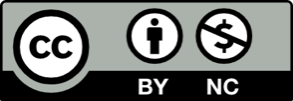 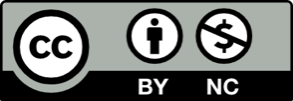 